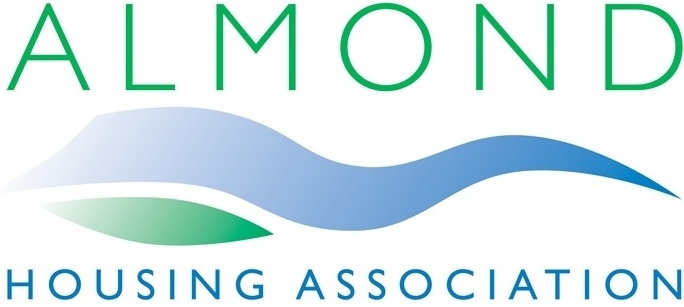 JOB OUTLINEJOB TITLE	:	CAPITAL PROJECTS MANAGER	SALARY	:	Prof Grade: £39, 026 - £49,038 per annum   Total leave 34 days rising to 39 days after 5 years36 hour weekFlexi-time SchemeDefined Contribution Pension SchemeOptional BenefitsPrivate Health CareGym Membership [subsidised]MAIN OBJECTIVES of the POSTTo identify, programme and implement the major repairs programme and cyclical maintenance programmeManagement of the Capital Projects teamPromote on a daily basis the Association’s Asset Management policiesACCOUNTABILITYDirectly responsible to the Head of Asset Management and accountable to the Management Board through the Chief Executive.PRINCIPAL DUTIESTo implement the major repairs programme and cyclical maintenance programme under the supervision of the Head of Asset Management, by:Managing and supervising the Capital Projects team whilst assuming responsibility for their elements of workManaging the preparation of computerised programmes of work from stock condition surveys and preparation and updating of major repairs workManaging consultants and contractors engaged on major works and cyclical maintenance projectsManaging the implementation of Almond’s delivery plan to maintain compliance with the Scottish Housing Quality Standard and deliver compliance with the EESSH standard by 2020SECONDARY DUTIESTo prepare and implement the thirty year major repairs programme by:Commissioning stock condition surveys and using the results to inform the major repairs programmeCarrying out tenant consultation as appropriate and informing other departments of relevant issuesSourcing, vetting and recommending appropriate consultants and contractors, including under EU procurement rules, to implement the worksMonitoring and controlling work on site and ensuring quality standards are achievedMonitoring and controlling expenditure on major works contracts, and acting as contract administrator, either directly or through consultantsTo prepare and implement the cyclical painting programme by:Preparing the cyclical maintenance programmeCarrying out tenant consultation as appropriate and informing Housing Management staff of relevant issuesSourcing, vetting and recommending appropriate consultants and contractors to implement the worksMonitoring and controlling work on site and ensuring quality standards are achievedMonitoring and controlling expenditure on major works contracts, and acting as contract administrator, either directly or through consultantsTo carry out on-going liaison with Finance Section and Housing Management staff by:Attending regular works progress meetingsProviding relevant and timeous programmes and projected costs on current and projected worksProviding costs of owner occupiers’ share of costs on common repair projects and cyclical painting for factored flatsOTHER DUTIESTo manage the design and implementation of social work adaptationsTo provide technical advice and guidance to other members of staff as required, including assessing electrical and gas service certificatesIn conjunction with the Repairs Manager, to provide cover for the Head of Asset Management as required, including management of other members of staff in the maintenance section during the absence of the Head of Asset Management, attending Board Meetings and liaising with outside bodiesPreparation of draft Board Papers as requiredSuch other relevant duties as may be determined from time to timeOctober 2018